Здравствуйте.В бюджетной верссии при формировании сведений в ПФР (7.42), выходит ошибка 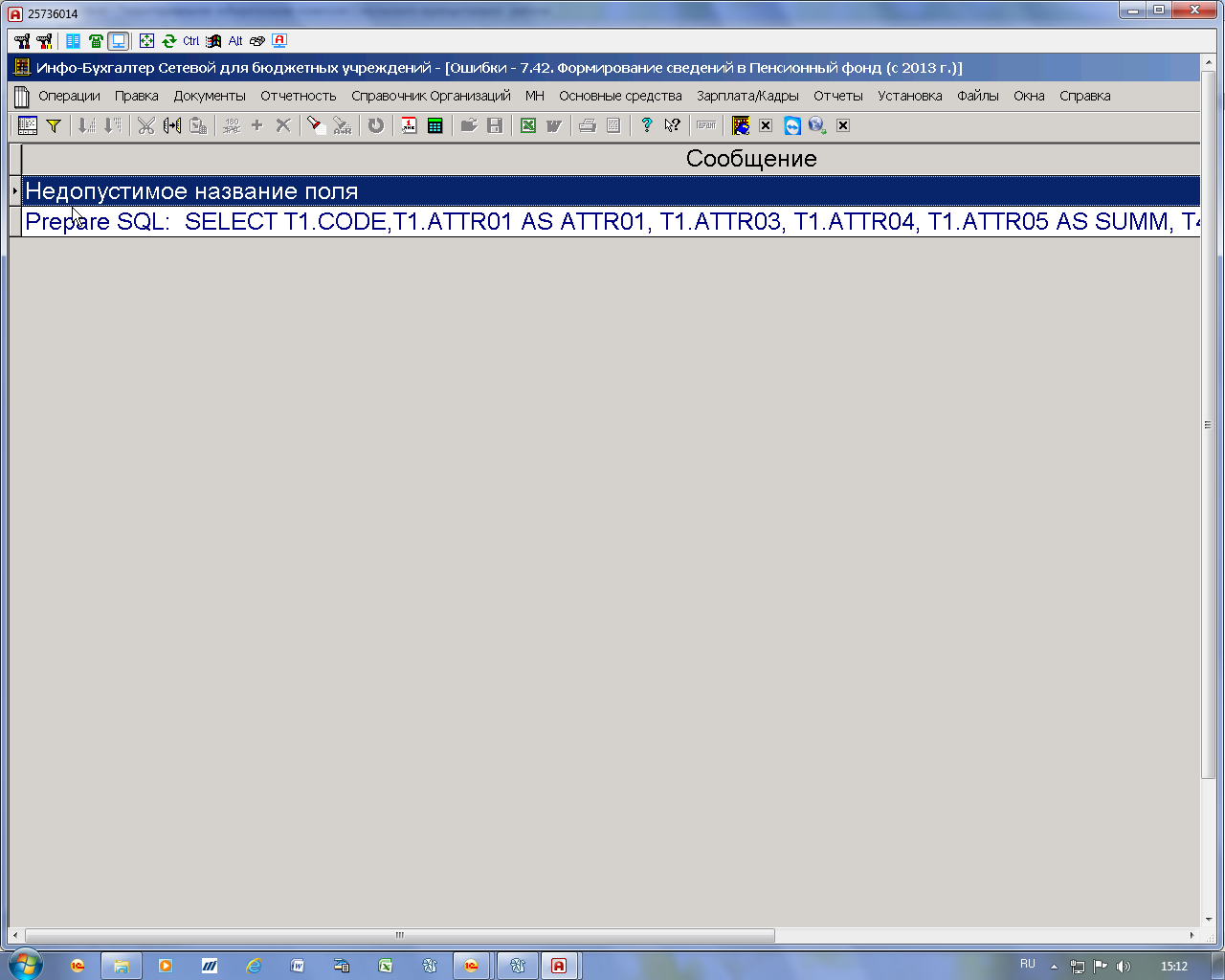 Помогите.